   Rencana Kegiatan Perkuliahan     Penugasan Makalah, Minimal makalah 10 halaman dan maksimal 20 halaman dengan ketentuan ukuran kertas A4, margin 3-3-3-3, spasi 1, Times News Roman, Ukuran 12, dan teknik penulisan refrensi (footnote dan daftar pustaka) menggunakan Turabian secara konsisten, serta referensi min. 5 (Buku/Kitab min. 3, dan selebihnya bebas [ensiklopedi, kamus, jurnal, majalah, kitab, internet, dsb); dengan sistematika format jurnal sebagai berikut; Judul (Title), Penulis (Author), Abstrak, Kata Kunci, Pendahuluan (Introduction), Penelitian Terdahulu (Literature Review), Metodologi Penulisan, Konsep Dasar, Pembahasan dan Diskusi, Kesimpulan, dan Daftar Pustaka.Presentasi makalah.Review Artikel di Jurnal, Terdiri dari beberapa komponen : Judul Artikel, Nama Jurnal, Vol.No, Halaman, Tahun, Penulis, Tujuan Penelitian, Subjek Penelitian, Metodologi Penelitian, Hasil, Kelebihan, Kelemahan, dan Sumber Bacaan.Resume Buku, Meresume salah satu buku referensi utama ditulis tangan dibuku tulis 30 lembar menggunakan tinta hitam.Membuat Essai, menulis essai kapita selekta sejarah peradaban Islam. Ketentuan : Pengantar/pendahuluan/pembuka: latar belakang (dan tujuan) dikemas dalam bentuk yang menarik agar pembaca tertarik. Isi: uraian permasalahan menurut pandangan pribadi penulisnya (dapat dilengkapi contoh-contoh, data, fakta, perbandingan, disertai kutipan, anekdot, dan sebagainya). Penutup: Kesimpulan, Saran dan Implikasi.         	 Rubrik Penilaian Sikap     Nama Mahasiswa :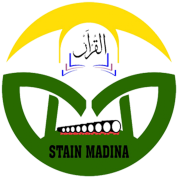 SEKOLAH TINGGI AGAMA ISLAM NEGERI MANDAILING NATAL PROGRAM STUDI MANAJEMEN BISNIS SYARIAHSEKOLAH TINGGI AGAMA ISLAM NEGERI MANDAILING NATAL PROGRAM STUDI MANAJEMEN BISNIS SYARIAHSEKOLAH TINGGI AGAMA ISLAM NEGERI MANDAILING NATAL PROGRAM STUDI MANAJEMEN BISNIS SYARIAHSEKOLAH TINGGI AGAMA ISLAM NEGERI MANDAILING NATAL PROGRAM STUDI MANAJEMEN BISNIS SYARIAHSEKOLAH TINGGI AGAMA ISLAM NEGERI MANDAILING NATAL PROGRAM STUDI MANAJEMEN BISNIS SYARIAHKode DokumenRENCANA PEMBELAJARAN SEMESTERRENCANA PEMBELAJARAN SEMESTERRENCANA PEMBELAJARAN SEMESTERRENCANA PEMBELAJARAN SEMESTERRENCANA PEMBELAJARAN SEMESTERRENCANA PEMBELAJARAN SEMESTERRENCANA PEMBELAJARAN SEMESTERRENCANA PEMBELAJARAN SEMESTERMATA KULIAHMATA KULIAHKODERumpun KeilmuanBobot (SKS)SemesterTgl PenyusunanTgl PenyusunanPerilaku KonsumenPerilaku KonsumenILMU EKONOMI15  Agustus 202215  Agustus 2022OTORISASIOTORISASIDosen PengampuKoordinator Konsorsium KeilmuanKoordinator Konsorsium KeilmuanKoordinator Konsorsium KeilmuanKetua ProdiKetua ProdiOTORISASIOTORISASIAndy Hakim, M.MArwin, M.AArwin, M.AArwin, M.AAndy Hakim, M.M.Andy Hakim, M.M.Capaian Pembelajaran Lulusan (CPL)Capaian Pembelajaran Lulusan (CPL)SikapBertakwa kepada Tuhan Yang Maha Esa dan mampu menunjukkan sikap religius;Menjunjung tinggi nilai kemanusiaan dalam menjalankan tugas berdasarkan agama, moral, dan etika;Berkontribusi dalam peningkatan mutu kehidupan bermasyarakat, berbangsa, bernegara, dan kemajuan peradaban berdasarkan Pancasila;Berperan sebagai warga negara yang bangga dan cinta tanah air, memiliki nasionalisme serta rasa tanggungjawab pada bangsa dan negara;Menghargai keaneka-ragaman budaya, pandangan, agama, dan kepercayaan serta pendapat atau temuan orisinal orang lain;Bekerjasama	dan	memiliki	kepekaan	sosial	serta	kepedulian	terhadap masyarakat dan lingkungan;Taat hukum dan disiplin dalam kehidupan bermasyarakat dan bernegara;Menginternalisasi nilai, norma, dan etika akademik;PengetahuanMampu menjabarkan konseptualisasi dan konteks perilaku konsumenMampu menjelaskan kepribadian dan perilaku konsumen, karateristik pribadi, teori-teori dan dimensi kepribadian, gaya hidupMampu menerapkan dan mengerti akan perilaku konsumen dalam kehidupan sehari-hari.Keterampilan UmumMampu menunjukkan serta menerapkan etika akademik, kinerja mandiri, bermutu, dan terukur.Mampu bersaing dengan Sarjana Pendidikan dari Perguruan Tinggi Umum.Keterampilan KhususTerampil dan Mampu menerapkan pembelajaran ilmu pengantar ekonomi.SikapBertakwa kepada Tuhan Yang Maha Esa dan mampu menunjukkan sikap religius;Menjunjung tinggi nilai kemanusiaan dalam menjalankan tugas berdasarkan agama, moral, dan etika;Berkontribusi dalam peningkatan mutu kehidupan bermasyarakat, berbangsa, bernegara, dan kemajuan peradaban berdasarkan Pancasila;Berperan sebagai warga negara yang bangga dan cinta tanah air, memiliki nasionalisme serta rasa tanggungjawab pada bangsa dan negara;Menghargai keaneka-ragaman budaya, pandangan, agama, dan kepercayaan serta pendapat atau temuan orisinal orang lain;Bekerjasama	dan	memiliki	kepekaan	sosial	serta	kepedulian	terhadap masyarakat dan lingkungan;Taat hukum dan disiplin dalam kehidupan bermasyarakat dan bernegara;Menginternalisasi nilai, norma, dan etika akademik;PengetahuanMampu menjabarkan konseptualisasi dan konteks perilaku konsumenMampu menjelaskan kepribadian dan perilaku konsumen, karateristik pribadi, teori-teori dan dimensi kepribadian, gaya hidupMampu menerapkan dan mengerti akan perilaku konsumen dalam kehidupan sehari-hari.Keterampilan UmumMampu menunjukkan serta menerapkan etika akademik, kinerja mandiri, bermutu, dan terukur.Mampu bersaing dengan Sarjana Pendidikan dari Perguruan Tinggi Umum.Keterampilan KhususTerampil dan Mampu menerapkan pembelajaran ilmu pengantar ekonomi.SikapBertakwa kepada Tuhan Yang Maha Esa dan mampu menunjukkan sikap religius;Menjunjung tinggi nilai kemanusiaan dalam menjalankan tugas berdasarkan agama, moral, dan etika;Berkontribusi dalam peningkatan mutu kehidupan bermasyarakat, berbangsa, bernegara, dan kemajuan peradaban berdasarkan Pancasila;Berperan sebagai warga negara yang bangga dan cinta tanah air, memiliki nasionalisme serta rasa tanggungjawab pada bangsa dan negara;Menghargai keaneka-ragaman budaya, pandangan, agama, dan kepercayaan serta pendapat atau temuan orisinal orang lain;Bekerjasama	dan	memiliki	kepekaan	sosial	serta	kepedulian	terhadap masyarakat dan lingkungan;Taat hukum dan disiplin dalam kehidupan bermasyarakat dan bernegara;Menginternalisasi nilai, norma, dan etika akademik;PengetahuanMampu menjabarkan konseptualisasi dan konteks perilaku konsumenMampu menjelaskan kepribadian dan perilaku konsumen, karateristik pribadi, teori-teori dan dimensi kepribadian, gaya hidupMampu menerapkan dan mengerti akan perilaku konsumen dalam kehidupan sehari-hari.Keterampilan UmumMampu menunjukkan serta menerapkan etika akademik, kinerja mandiri, bermutu, dan terukur.Mampu bersaing dengan Sarjana Pendidikan dari Perguruan Tinggi Umum.Keterampilan KhususTerampil dan Mampu menerapkan pembelajaran ilmu pengantar ekonomi.SikapBertakwa kepada Tuhan Yang Maha Esa dan mampu menunjukkan sikap religius;Menjunjung tinggi nilai kemanusiaan dalam menjalankan tugas berdasarkan agama, moral, dan etika;Berkontribusi dalam peningkatan mutu kehidupan bermasyarakat, berbangsa, bernegara, dan kemajuan peradaban berdasarkan Pancasila;Berperan sebagai warga negara yang bangga dan cinta tanah air, memiliki nasionalisme serta rasa tanggungjawab pada bangsa dan negara;Menghargai keaneka-ragaman budaya, pandangan, agama, dan kepercayaan serta pendapat atau temuan orisinal orang lain;Bekerjasama	dan	memiliki	kepekaan	sosial	serta	kepedulian	terhadap masyarakat dan lingkungan;Taat hukum dan disiplin dalam kehidupan bermasyarakat dan bernegara;Menginternalisasi nilai, norma, dan etika akademik;PengetahuanMampu menjabarkan konseptualisasi dan konteks perilaku konsumenMampu menjelaskan kepribadian dan perilaku konsumen, karateristik pribadi, teori-teori dan dimensi kepribadian, gaya hidupMampu menerapkan dan mengerti akan perilaku konsumen dalam kehidupan sehari-hari.Keterampilan UmumMampu menunjukkan serta menerapkan etika akademik, kinerja mandiri, bermutu, dan terukur.Mampu bersaing dengan Sarjana Pendidikan dari Perguruan Tinggi Umum.Keterampilan KhususTerampil dan Mampu menerapkan pembelajaran ilmu pengantar ekonomi.SikapBertakwa kepada Tuhan Yang Maha Esa dan mampu menunjukkan sikap religius;Menjunjung tinggi nilai kemanusiaan dalam menjalankan tugas berdasarkan agama, moral, dan etika;Berkontribusi dalam peningkatan mutu kehidupan bermasyarakat, berbangsa, bernegara, dan kemajuan peradaban berdasarkan Pancasila;Berperan sebagai warga negara yang bangga dan cinta tanah air, memiliki nasionalisme serta rasa tanggungjawab pada bangsa dan negara;Menghargai keaneka-ragaman budaya, pandangan, agama, dan kepercayaan serta pendapat atau temuan orisinal orang lain;Bekerjasama	dan	memiliki	kepekaan	sosial	serta	kepedulian	terhadap masyarakat dan lingkungan;Taat hukum dan disiplin dalam kehidupan bermasyarakat dan bernegara;Menginternalisasi nilai, norma, dan etika akademik;PengetahuanMampu menjabarkan konseptualisasi dan konteks perilaku konsumenMampu menjelaskan kepribadian dan perilaku konsumen, karateristik pribadi, teori-teori dan dimensi kepribadian, gaya hidupMampu menerapkan dan mengerti akan perilaku konsumen dalam kehidupan sehari-hari.Keterampilan UmumMampu menunjukkan serta menerapkan etika akademik, kinerja mandiri, bermutu, dan terukur.Mampu bersaing dengan Sarjana Pendidikan dari Perguruan Tinggi Umum.Keterampilan KhususTerampil dan Mampu menerapkan pembelajaran ilmu pengantar ekonomi.SikapBertakwa kepada Tuhan Yang Maha Esa dan mampu menunjukkan sikap religius;Menjunjung tinggi nilai kemanusiaan dalam menjalankan tugas berdasarkan agama, moral, dan etika;Berkontribusi dalam peningkatan mutu kehidupan bermasyarakat, berbangsa, bernegara, dan kemajuan peradaban berdasarkan Pancasila;Berperan sebagai warga negara yang bangga dan cinta tanah air, memiliki nasionalisme serta rasa tanggungjawab pada bangsa dan negara;Menghargai keaneka-ragaman budaya, pandangan, agama, dan kepercayaan serta pendapat atau temuan orisinal orang lain;Bekerjasama	dan	memiliki	kepekaan	sosial	serta	kepedulian	terhadap masyarakat dan lingkungan;Taat hukum dan disiplin dalam kehidupan bermasyarakat dan bernegara;Menginternalisasi nilai, norma, dan etika akademik;PengetahuanMampu menjabarkan konseptualisasi dan konteks perilaku konsumenMampu menjelaskan kepribadian dan perilaku konsumen, karateristik pribadi, teori-teori dan dimensi kepribadian, gaya hidupMampu menerapkan dan mengerti akan perilaku konsumen dalam kehidupan sehari-hari.Keterampilan UmumMampu menunjukkan serta menerapkan etika akademik, kinerja mandiri, bermutu, dan terukur.Mampu bersaing dengan Sarjana Pendidikan dari Perguruan Tinggi Umum.Keterampilan KhususTerampil dan Mampu menerapkan pembelajaran ilmu pengantar ekonomi.Capaian Pembelajaran Mata Kuliah (CPMK)Capaian Pembelajaran Mata Kuliah (CPMK)Memberikan kemampuan kepada mahasiswa untuk memahami konsep perilaku konsumen dan dapat menganalisa faktor-faktor yang mempengaruhi pembeli dan perilakunya serta menerapkan strategi dalam prinsip-prinsip pemasaran dalam hubungan nya dengan perilaku konsumen.Memberikan kemampuan kepada mahasiswa untuk memahami konsep perilaku konsumen dan dapat menganalisa faktor-faktor yang mempengaruhi pembeli dan perilakunya serta menerapkan strategi dalam prinsip-prinsip pemasaran dalam hubungan nya dengan perilaku konsumen.Memberikan kemampuan kepada mahasiswa untuk memahami konsep perilaku konsumen dan dapat menganalisa faktor-faktor yang mempengaruhi pembeli dan perilakunya serta menerapkan strategi dalam prinsip-prinsip pemasaran dalam hubungan nya dengan perilaku konsumen.Memberikan kemampuan kepada mahasiswa untuk memahami konsep perilaku konsumen dan dapat menganalisa faktor-faktor yang mempengaruhi pembeli dan perilakunya serta menerapkan strategi dalam prinsip-prinsip pemasaran dalam hubungan nya dengan perilaku konsumen.Memberikan kemampuan kepada mahasiswa untuk memahami konsep perilaku konsumen dan dapat menganalisa faktor-faktor yang mempengaruhi pembeli dan perilakunya serta menerapkan strategi dalam prinsip-prinsip pemasaran dalam hubungan nya dengan perilaku konsumen.Memberikan kemampuan kepada mahasiswa untuk memahami konsep perilaku konsumen dan dapat menganalisa faktor-faktor yang mempengaruhi pembeli dan perilakunya serta menerapkan strategi dalam prinsip-prinsip pemasaran dalam hubungan nya dengan perilaku konsumen.Deskripsi singkat MKDeskripsi singkat MKMata kuliah ini dirancang agar mahasiswa dapat memahami perilaku konsumen. Mahasiswa akan memperoleh materi berupa berbagai perilaku konsumen dan hal-hal yang memicunya serta bagaimana cara menindaklanjuti berbagai perilaku tersebut agar tujuan pemasaran dapat tercapai.Mata kuliah ini dirancang agar mahasiswa dapat memahami perilaku konsumen. Mahasiswa akan memperoleh materi berupa berbagai perilaku konsumen dan hal-hal yang memicunya serta bagaimana cara menindaklanjuti berbagai perilaku tersebut agar tujuan pemasaran dapat tercapai.Mata kuliah ini dirancang agar mahasiswa dapat memahami perilaku konsumen. Mahasiswa akan memperoleh materi berupa berbagai perilaku konsumen dan hal-hal yang memicunya serta bagaimana cara menindaklanjuti berbagai perilaku tersebut agar tujuan pemasaran dapat tercapai.Mata kuliah ini dirancang agar mahasiswa dapat memahami perilaku konsumen. Mahasiswa akan memperoleh materi berupa berbagai perilaku konsumen dan hal-hal yang memicunya serta bagaimana cara menindaklanjuti berbagai perilaku tersebut agar tujuan pemasaran dapat tercapai.Mata kuliah ini dirancang agar mahasiswa dapat memahami perilaku konsumen. Mahasiswa akan memperoleh materi berupa berbagai perilaku konsumen dan hal-hal yang memicunya serta bagaimana cara menindaklanjuti berbagai perilaku tersebut agar tujuan pemasaran dapat tercapai.Mata kuliah ini dirancang agar mahasiswa dapat memahami perilaku konsumen. Mahasiswa akan memperoleh materi berupa berbagai perilaku konsumen dan hal-hal yang memicunya serta bagaimana cara menindaklanjuti berbagai perilaku tersebut agar tujuan pemasaran dapat tercapai.Materi Pembelajaran/ Pokok PembahasanMateri Pembelajaran/ Pokok PembahasanMampu menjelaskan tentang konseptualisasi dan konteks perilaku konsumen Mampu menjelaskan tentang dinamika proses motivasi, tujuan motivasi konsumen, asas motivasi, Klasifikasi motif Mampu menjelaskan kepribadian dan perilaku konsumen, karateristik pribadi, teori-teori dan dimensi kepribadian, gaya hidup Mampu menjelaskan stimuli pemasaran dan persepsi konsumen, proses persepsi, peran ekspektasi pada persepsi, semiotis Mampu menjelaskan pengertian, teori, ilustrasi teori pembelajaran, loyalitas konsumen Mampu menjelaskan definisi sikap konsumen, fungsi-fungsi sikap, tiga komponen sikap, peran sikap Mampu menjelaskan pentingnya komunikasi, definisi komunikasi, proses komunikasi, komunikasi persuasif Mampu menjelaskan kelompok rujukan, keluarga dan study perilaku konsumen, variabel yang mempengaruhi pembelian Mampu menjelaskan dan memahami tentang pengaruh kelas dan status sosial Mampu menjelaskan tentang pengaruh budaya dalam perilaku konsumenMampu menjelaskan dan memahami tentang penyebaran informasi Mampu menjelaskan dan memahami tentang keputusan pembelian konsumen Mampu menjelaskan dan memahami tentang penelitian perilaku konsumen mampu menjelaskan dan memahami tentang segmentasi pasar dan memosisikan produkMampu menjelaskan tentang konseptualisasi dan konteks perilaku konsumen Mampu menjelaskan tentang dinamika proses motivasi, tujuan motivasi konsumen, asas motivasi, Klasifikasi motif Mampu menjelaskan kepribadian dan perilaku konsumen, karateristik pribadi, teori-teori dan dimensi kepribadian, gaya hidup Mampu menjelaskan stimuli pemasaran dan persepsi konsumen, proses persepsi, peran ekspektasi pada persepsi, semiotis Mampu menjelaskan pengertian, teori, ilustrasi teori pembelajaran, loyalitas konsumen Mampu menjelaskan definisi sikap konsumen, fungsi-fungsi sikap, tiga komponen sikap, peran sikap Mampu menjelaskan pentingnya komunikasi, definisi komunikasi, proses komunikasi, komunikasi persuasif Mampu menjelaskan kelompok rujukan, keluarga dan study perilaku konsumen, variabel yang mempengaruhi pembelian Mampu menjelaskan dan memahami tentang pengaruh kelas dan status sosial Mampu menjelaskan tentang pengaruh budaya dalam perilaku konsumenMampu menjelaskan dan memahami tentang penyebaran informasi Mampu menjelaskan dan memahami tentang keputusan pembelian konsumen Mampu menjelaskan dan memahami tentang penelitian perilaku konsumen mampu menjelaskan dan memahami tentang segmentasi pasar dan memosisikan produkMampu menjelaskan tentang konseptualisasi dan konteks perilaku konsumen Mampu menjelaskan tentang dinamika proses motivasi, tujuan motivasi konsumen, asas motivasi, Klasifikasi motif Mampu menjelaskan kepribadian dan perilaku konsumen, karateristik pribadi, teori-teori dan dimensi kepribadian, gaya hidup Mampu menjelaskan stimuli pemasaran dan persepsi konsumen, proses persepsi, peran ekspektasi pada persepsi, semiotis Mampu menjelaskan pengertian, teori, ilustrasi teori pembelajaran, loyalitas konsumen Mampu menjelaskan definisi sikap konsumen, fungsi-fungsi sikap, tiga komponen sikap, peran sikap Mampu menjelaskan pentingnya komunikasi, definisi komunikasi, proses komunikasi, komunikasi persuasif Mampu menjelaskan kelompok rujukan, keluarga dan study perilaku konsumen, variabel yang mempengaruhi pembelian Mampu menjelaskan dan memahami tentang pengaruh kelas dan status sosial Mampu menjelaskan tentang pengaruh budaya dalam perilaku konsumenMampu menjelaskan dan memahami tentang penyebaran informasi Mampu menjelaskan dan memahami tentang keputusan pembelian konsumen Mampu menjelaskan dan memahami tentang penelitian perilaku konsumen mampu menjelaskan dan memahami tentang segmentasi pasar dan memosisikan produkMampu menjelaskan tentang konseptualisasi dan konteks perilaku konsumen Mampu menjelaskan tentang dinamika proses motivasi, tujuan motivasi konsumen, asas motivasi, Klasifikasi motif Mampu menjelaskan kepribadian dan perilaku konsumen, karateristik pribadi, teori-teori dan dimensi kepribadian, gaya hidup Mampu menjelaskan stimuli pemasaran dan persepsi konsumen, proses persepsi, peran ekspektasi pada persepsi, semiotis Mampu menjelaskan pengertian, teori, ilustrasi teori pembelajaran, loyalitas konsumen Mampu menjelaskan definisi sikap konsumen, fungsi-fungsi sikap, tiga komponen sikap, peran sikap Mampu menjelaskan pentingnya komunikasi, definisi komunikasi, proses komunikasi, komunikasi persuasif Mampu menjelaskan kelompok rujukan, keluarga dan study perilaku konsumen, variabel yang mempengaruhi pembelian Mampu menjelaskan dan memahami tentang pengaruh kelas dan status sosial Mampu menjelaskan tentang pengaruh budaya dalam perilaku konsumenMampu menjelaskan dan memahami tentang penyebaran informasi Mampu menjelaskan dan memahami tentang keputusan pembelian konsumen Mampu menjelaskan dan memahami tentang penelitian perilaku konsumen mampu menjelaskan dan memahami tentang segmentasi pasar dan memosisikan produkMampu menjelaskan tentang konseptualisasi dan konteks perilaku konsumen Mampu menjelaskan tentang dinamika proses motivasi, tujuan motivasi konsumen, asas motivasi, Klasifikasi motif Mampu menjelaskan kepribadian dan perilaku konsumen, karateristik pribadi, teori-teori dan dimensi kepribadian, gaya hidup Mampu menjelaskan stimuli pemasaran dan persepsi konsumen, proses persepsi, peran ekspektasi pada persepsi, semiotis Mampu menjelaskan pengertian, teori, ilustrasi teori pembelajaran, loyalitas konsumen Mampu menjelaskan definisi sikap konsumen, fungsi-fungsi sikap, tiga komponen sikap, peran sikap Mampu menjelaskan pentingnya komunikasi, definisi komunikasi, proses komunikasi, komunikasi persuasif Mampu menjelaskan kelompok rujukan, keluarga dan study perilaku konsumen, variabel yang mempengaruhi pembelian Mampu menjelaskan dan memahami tentang pengaruh kelas dan status sosial Mampu menjelaskan tentang pengaruh budaya dalam perilaku konsumenMampu menjelaskan dan memahami tentang penyebaran informasi Mampu menjelaskan dan memahami tentang keputusan pembelian konsumen Mampu menjelaskan dan memahami tentang penelitian perilaku konsumen mampu menjelaskan dan memahami tentang segmentasi pasar dan memosisikan produkMampu menjelaskan tentang konseptualisasi dan konteks perilaku konsumen Mampu menjelaskan tentang dinamika proses motivasi, tujuan motivasi konsumen, asas motivasi, Klasifikasi motif Mampu menjelaskan kepribadian dan perilaku konsumen, karateristik pribadi, teori-teori dan dimensi kepribadian, gaya hidup Mampu menjelaskan stimuli pemasaran dan persepsi konsumen, proses persepsi, peran ekspektasi pada persepsi, semiotis Mampu menjelaskan pengertian, teori, ilustrasi teori pembelajaran, loyalitas konsumen Mampu menjelaskan definisi sikap konsumen, fungsi-fungsi sikap, tiga komponen sikap, peran sikap Mampu menjelaskan pentingnya komunikasi, definisi komunikasi, proses komunikasi, komunikasi persuasif Mampu menjelaskan kelompok rujukan, keluarga dan study perilaku konsumen, variabel yang mempengaruhi pembelian Mampu menjelaskan dan memahami tentang pengaruh kelas dan status sosial Mampu menjelaskan tentang pengaruh budaya dalam perilaku konsumenMampu menjelaskan dan memahami tentang penyebaran informasi Mampu menjelaskan dan memahami tentang keputusan pembelian konsumen Mampu menjelaskan dan memahami tentang penelitian perilaku konsumen mampu menjelaskan dan memahami tentang segmentasi pasar dan memosisikan produkReferensiReferensiUtama:Alderson, W (1975). Marketing Behavior and Executive Action: A Functionalist approach to marketing theory . Homewood, IL: - Richard D. Irwin.Angipora, M.P (1999). Dasar-dasar Pemasaran . Edisi Pertama. Jakarta: PT RajaGrafindo Persada.  Engel, F.J., Blackwell, R.D & Miniard, P.W. (1994), Perilaku Konsumen , Edisi Keenam (Terjemahan). Jakarta: Binarupa Aksara.Pendukung:Mangkunegara, A.P. (2002). Perilaku Konsumen . Edisi Revisi. Bandung: PT Refika Aditama Azwar, S. (1988). Sikap Manusia Teori dan Pengukurannya . Yogyakarta: LibertyUtama:Alderson, W (1975). Marketing Behavior and Executive Action: A Functionalist approach to marketing theory . Homewood, IL: - Richard D. Irwin.Angipora, M.P (1999). Dasar-dasar Pemasaran . Edisi Pertama. Jakarta: PT RajaGrafindo Persada.  Engel, F.J., Blackwell, R.D & Miniard, P.W. (1994), Perilaku Konsumen , Edisi Keenam (Terjemahan). Jakarta: Binarupa Aksara.Pendukung:Mangkunegara, A.P. (2002). Perilaku Konsumen . Edisi Revisi. Bandung: PT Refika Aditama Azwar, S. (1988). Sikap Manusia Teori dan Pengukurannya . Yogyakarta: LibertyUtama:Alderson, W (1975). Marketing Behavior and Executive Action: A Functionalist approach to marketing theory . Homewood, IL: - Richard D. Irwin.Angipora, M.P (1999). Dasar-dasar Pemasaran . Edisi Pertama. Jakarta: PT RajaGrafindo Persada.  Engel, F.J., Blackwell, R.D & Miniard, P.W. (1994), Perilaku Konsumen , Edisi Keenam (Terjemahan). Jakarta: Binarupa Aksara.Pendukung:Mangkunegara, A.P. (2002). Perilaku Konsumen . Edisi Revisi. Bandung: PT Refika Aditama Azwar, S. (1988). Sikap Manusia Teori dan Pengukurannya . Yogyakarta: LibertyUtama:Alderson, W (1975). Marketing Behavior and Executive Action: A Functionalist approach to marketing theory . Homewood, IL: - Richard D. Irwin.Angipora, M.P (1999). Dasar-dasar Pemasaran . Edisi Pertama. Jakarta: PT RajaGrafindo Persada.  Engel, F.J., Blackwell, R.D & Miniard, P.W. (1994), Perilaku Konsumen , Edisi Keenam (Terjemahan). Jakarta: Binarupa Aksara.Pendukung:Mangkunegara, A.P. (2002). Perilaku Konsumen . Edisi Revisi. Bandung: PT Refika Aditama Azwar, S. (1988). Sikap Manusia Teori dan Pengukurannya . Yogyakarta: LibertyUtama:Alderson, W (1975). Marketing Behavior and Executive Action: A Functionalist approach to marketing theory . Homewood, IL: - Richard D. Irwin.Angipora, M.P (1999). Dasar-dasar Pemasaran . Edisi Pertama. Jakarta: PT RajaGrafindo Persada.  Engel, F.J., Blackwell, R.D & Miniard, P.W. (1994), Perilaku Konsumen , Edisi Keenam (Terjemahan). Jakarta: Binarupa Aksara.Pendukung:Mangkunegara, A.P. (2002). Perilaku Konsumen . Edisi Revisi. Bandung: PT Refika Aditama Azwar, S. (1988). Sikap Manusia Teori dan Pengukurannya . Yogyakarta: LibertyUtama:Alderson, W (1975). Marketing Behavior and Executive Action: A Functionalist approach to marketing theory . Homewood, IL: - Richard D. Irwin.Angipora, M.P (1999). Dasar-dasar Pemasaran . Edisi Pertama. Jakarta: PT RajaGrafindo Persada.  Engel, F.J., Blackwell, R.D & Miniard, P.W. (1994), Perilaku Konsumen , Edisi Keenam (Terjemahan). Jakarta: Binarupa Aksara.Pendukung:Mangkunegara, A.P. (2002). Perilaku Konsumen . Edisi Revisi. Bandung: PT Refika Aditama Azwar, S. (1988). Sikap Manusia Teori dan Pengukurannya . Yogyakarta: LibertyMinggu KeCapaian Pembelajaran MingguanMateri PembelajaranMetode/ Strategi PembelajaranAktifitas Pembelajaran/ Pengalaman MahasiswaPENILAIANPENILAIANPENILAIANPENILAIANMinggu KeCapaian Pembelajaran MingguanMateri PembelajaranMetode/ Strategi PembelajaranAktifitas Pembelajaran/ Pengalaman MahasiswaIndikator PenilaianBentuk PenilaianBobotBobot1234567881MemahamiKontrak PerkuliahanTatap MukaMahasiswa bisa menjelaskan dan memahami dengan benar materi yang diberikanTugas (Ind&Kel) :15%Sikap :15%Kehadiran :15%Tugas (Ind&Kel) :15%Sikap :15%Kehadiran :15%pengantarperkuliahan,secara interaktifMahasiswa bisa menjelaskan dan memahami dengan benar materi yang diberikanTugas (Ind&Kel) :15%Sikap :15%Kehadiran :15%Tugas (Ind&Kel) :15%Sikap :15%Kehadiran :15%Rencanadan integratifMahasiswa bisa menjelaskan dan memahami dengan benar materi yang diberikanTugas (Ind&Kel) :15%Sikap :15%Kehadiran :15%Tugas (Ind&Kel) :15%Sikap :15%Kehadiran :15%perkuliahan danMahasiswa bisa menjelaskan dan memahami dengan benar materi yang diberikanTugas (Ind&Kel) :15%Sikap :15%Kehadiran :15%Tugas (Ind&Kel) :15%Sikap :15%Kehadiran :15%sistem penilaianMahasiswa bisa menjelaskan dan memahami dengan benar materi yang diberikanTugas (Ind&Kel) :15%Sikap :15%Kehadiran :15%Tugas (Ind&Kel) :15%Sikap :15%Kehadiran :15%yang akanMahasiswa bisa menjelaskan dan memahami dengan benar materi yang diberikanTugas (Ind&Kel) :15%Sikap :15%Kehadiran :15%Tugas (Ind&Kel) :15%Sikap :15%Kehadiran :15%digunakan dalamMahasiswa bisa menjelaskan dan memahami dengan benar materi yang diberikanTugas (Ind&Kel) :15%Sikap :15%Kehadiran :15%Tugas (Ind&Kel) :15%Sikap :15%Kehadiran :15%PembelajaranMahasiswa bisa menjelaskan dan memahami dengan benar materi yang diberikanTugas (Ind&Kel) :15%Sikap :15%Kehadiran :15%Tugas (Ind&Kel) :15%Sikap :15%Kehadiran :15%2Mampu mendefenisikan konseptualisasi dan konteks perilaku konsumenDefinisi dan Konsep Pertukaran Perlunya mempelajari Perilaku KonsumenFaktor yang mempengaruhi Perilaku KonsumenTatap Muka secara interaktif dan integratif Mahasiswaa bisa menjelaskan konseptualisasi dan konteks perilaku konsumenKetepatan penjelasan, kerjasama dan  kemampuan komunikasiFormative test5 %5 %3Mampu memahami tentang motivasi konsumenMotivasi Konsumen Dinamika Proses Motivasi Tujuan Motivasi KonsumenAsas MotivasiKebutuhan dan Tujuan dalam Konteks Perilaku KonsumenKlasifikasi MotifTatap Muka secara interaktif dan integratifMahasiswa bisa menjelaskan motivasi konsumen  Ketepatan penjelasan, kerjasama dan  kemampuan komunikasiFormative testFormative test5 %4Mampu menjelaskan Analisis Proses Komunikasi Analisis Proses Komunikasi Model dasar proses komunikasi Proses respon konsumen Sumber-sumber persuasi dalam komunikasi pemasaranTatap Muka secara interaktif dan integratifMahasiswa menjelaskan Analisis Proses Komunikasi Ketepatan penjelasan, kerjasama dan  kemampuan komunikasiFormative testFormative test5 %5Mampu mengetahui Kepribadian dan Gaya Hidup Kepribadian dan Gaya Hidup kepribadian dan perilaku konsumen denganKarakteristik pribadi Teori-teori kepribadianDimensi kepribadianGaya HidupTatap Muka secara interaktif dan integratifMahasiswa bisa menjelaskan Kepribadian dan Gaya Hidup Ketepatan penjelasan, kerjasama dan  kemampuan komunikasiFormative testFormative test5 %6Mampu mengerti persepsi konsumenPersepsi KonsumenStimuli pemasaran dan persepsi konsumenProses persepsiPeran ekspektasi pada persepsiSemiotis Inferensi PerseptualTatap Muka secara interaktif dan integratifMahasiswa bisa menjelaskan persepsi konsumenKetepatan penjelasan, kerjasama dan  kemampuan komunikasiFormative testFormative test5 %7Mampu mengerti pembelajaran konsumenPersepsi Konsumen Pengertian Pembelajaran Teori PembelajaranIlustrasi teori pembelajaranLoyalitas KonsumenTatap Muka secara interaktif dan integratifMahasiswa dapat menjelaskan pembelajaran konsumenKetepatan penjelasan, kerjasama dan  kemampuan komunikasiFormative testFormative test5 %8Ujian Tengah Semester (UTS)Tes TertulisMahasiswa diminta untuk menjawab soal yang diberikan oleh dosen secara tulisan.Akurasi jawabanSumative testSumative test15 %9Mampu mengerti pembentukan dan perubahan sikap konsumenDefinisi sikap konsumen Fungsi-fungsi sikapTiga komponen sikapPeran sikap dalam pengembangan Konsumen Strategi pemasaranHubungan antara sikap dan perilakuTatap Muka secara interaktif dan integratifMahasiswa bisa menjelaskan pembentukan dan perubahan sikap konsumenKetepatan penjelasan, kerjasama dan  kemampuan komunikasiFormative testFormative test5 %10Mampu Strategi komunikasi dan perilaku konsumen Pentingnya komunikasi Definisi komunikasiProses komunikasiKomunikasi persuasif Pandangan tentang proses komunikasiModel komunikasi pemasaranTatap Muka secara interaktif dan integratifMahasiswa bisa menjelaskan komunikasi dan perilaku konsumen Ketajaman analisis, Kemampuan komunikasi,Dan KerjasamaFormative testFormative test5 %11Mampu mengerti dinamika kelompokKelompok rujukanKeluarga dan studi perilaku konsumenVariable yang mempengaruhi Pembelian Tatap Muka secara interaktif dan integratifMahasiswa bisa menjelaskan dinamika kelompok Ketajaman analisis, Kemampuan komunikasi, dan  KerjasamaFormative testFormative test5 %12Mampu menganalisis dan mengerti pengaruh kelas dan status sosialPerbedaan antara kelas sosial status sosial Pemilikan Dinamika kelas SosialSosial Mobility dan konsekuensinya terhadpa pasarTatap Muka secara interaktif dan integratifMahasiswa dibagi dalam kelompok diskusi.Kelompok diskusi yang bertugas membuat makalah untuk dipresntasikan.Mahasiswa bisa menjelaskan pengaruh kelas dan status sosialKetajaman analisis, kemampuan komunikasi dan  kerjasamaFormative testFormative test5 %13Mampu menganalisis dan mengerti Pengaruh budaya dalam perilaku konsumenDefinisi Mitos dan ritual kebudayaan Budaya dan konsumsiStrategi pemasaran dengan memperhatikan budayaTatap Muka secara interaktif dan integratifMahasiswa dibagi dalam kelompok diskusi.Mahasiswa bisa menjelaskan Pengaruh budaya dalam perilaku konsumenKetajaman analisis, kemampuan komunikasi dan  kerjasamaFormative testFormative test5 %14Mampu menganalisis dan mengerti penyebaran informasiElemen dasar dalam proses penyebaran InnovasiPengaplikasian definisi dari inovasiLima karateristik yang dihubungkan dengan produk baruPenting proses penyebaran inovasiTatap Muka secara interaktif dan integratif Mahasiswa bisa menjelaskan penyebaran informasi Ketajaman analisis, kemampuan komunikasi dan  kerjasamaFormative testFormative test5 %15Mampu menganalisis dan mengerti keputusan pembelian konsumenPengambilan keputusan sebagai pemecahan masalahElemen pemecahan masalah Proses pemecahan masalah dalam keputusan pembelianTatap Muka secara interaktif dan integratifMahasiswa dibagi dalam kelompok diskusi.Kelompok diskusi yang bertugas membuat makalah untuk dipresntasikan.Mahasiswa bisa menjelaskan keputusan pembelian konsumenKetepatan kaidah karya ilmiahFormative testFormative test5 %16Memahami semua materi pertemuan 9-15 dan menjawab soal yang diberikan oleh dosenpengampuUjian Akhir Semester (UAS)Tes TertulisMahasiswa diminta untuk menjawab soal yang diberikan oleh dosen secara tulisan.Akurasi jawabanSumative testSumative test20 %Total Total Total Total Total Total Total Total 100%AspekDeskriptorSkor1Tanggung JawabMelaksanakan semua tugas dengan penuh tanggung jawab2KejujuranTidak melakukan plagiasi, tidak memanipulasi kehadiran3DisiplinHadir tepat waktu, Mengumpul tugas tepat waktu dan Melaksanakan tata tertib perkuliahan4KesopananMenerapkan 5 dan Berpakaian sesuai peraturan yang berlaku5KerjasamaPeduli kebersihan, peduli teman sejawat, mampu bekerja samaTotal SkorTotal SkorTotal Skor